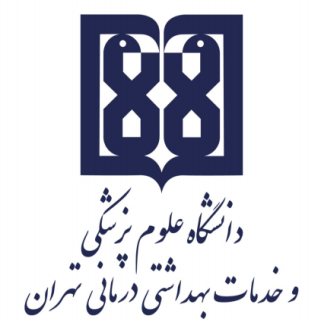 معاونت آموزشيمركز مطالعات و توسعه آموزش علوم پزشکیواحد برنامهریزی آموزشی«طرح دوره جنین شناسی و بیولوژی تکوین»اطلاعات درس:گروه آموزشی ارایه دهنده درس: علوم تشریحعنوان درس: جنین شناسی و بیولوژی تکوینکد درس:19	نوع و تعداد واحد:2 واحد)5/1 نظری–5/0 عملی)نام مسؤول درس: دکتر فردین عمیدیمدرس/ مدرسان:  دکتر فردین عمیدی، دکتر مریم شعبانی نشتائیپیشنیاز/ همزمان: -رشته و مقطع تحصیلی: دکترای تخصصی علوم تشریحیاطلاعات مسؤول درس:رتبه علمی: استادرشته تخصصی: علوم تشریحیمحل کار: دانشکده پزشکی دانشگاه علوم پزشکی تهرانتلفن تماس: 64053410نشانی پست الکترونیک:famidi@tums.ac.irتوصیف کلی درس (انتظار میرود مسؤول درس ضمن ارائه توضیحاتی کلی، بخشهای مختلف محتوایی درس را در قالب یک یا دو بند، توصیف کند): این درس به آموزش اصول و مفاهیم  جنین شناسی، لقاح و شکل گیری جنین و نحوه تکامل ان تا پایان ماه دوم جنینی می پردازد و فرایندهای مولکولی هر مرحله را توضیح می دهد. ، به میزانی که دانشجو را برای درک و تجزیه و تحلیل اختلالات این ناحیه آماده سازد.اهداف کلی/ محورهای توانمندی:لقاح و شکل گیری جنین و نحوه تکامل ان تا پایان ماه دوم جنینی و تنظیم مولکولی  ان هااهداف اختصاصی/ زیرمحورهای هر توانمندی:پس از پایان این درس انتظار میرود که فراگیر:تاریخچه جنین شناسی را بداند.سلول های جنسی  بدوی ( منشای ، مهاجرت. تمایز) را بشناسد و تنظیمات مولکولی ان را شرح دهد. گامت زایی  وOogenesis)و (Spermatogenesis را توضیح دهد و تنظیمات مولکولی ان را شرح دهد..نحوه Fertilization و Clevage and Implantation را بداند و تنظیمات مولکولی ان را شرح دهد..وقایع هفته دوم جنینی را توضیح دهد و تنظیمات مولکولی ان را شرح دهد..وقایع هفته سوم جنینی را توضیح دهد و تنظیمات مولکولی ان را شرح دهد..مشتقات لایه اکتودرم( ایجاد لوله عصبی . تمایز و تکوین ستیغ عصبی) را بداند.مشتقات لایه  مزودرم و  اندودرم را شناسد.دوره رویانی و ناهنجاری های  جنینی را بداند و تنظیمات مولکولی ان را شرح دهد.. پرده های جنینی و دو قلوزایی را توضیح دهد و تنظیمات مولکولی ان را شرح دهد.. رویکرد آموزشی: روشهای یاددهی- یادگیری با عنایت به رویکرد آموزشی انتخاب شده:رویکرد مجازی کلاس وارونه 	 یادگیری مبتنی بر بازی دیجیتال یادگیری مبتنی بر محتوای الکترونیکی تعاملی یادگیری مبتنی بر حل مسئله (PBL) 	 یادگیری اکتشافی هدایت شده 	 یادگیری مبتنی بر سناریوی متنی 	 یادگیری مبتنی بر مباحثه در فروم 	سایر موارد (لطفاً نام ببرید) -------رویکرد حضوریسخنرانی تعاملی (پرسش و پاسخ، کوئیز، بحث گروهی و ...) 	 بحث در گروههای کوچک 	 ایفای نقش 	 یادگیری اکتشافی هدایت شده 	 یادگیری مبتنی بر تیم (TBL) 	 یادگیری مبتنی بر حل مسئله (PBL) 	 یادگیری مبتنی بر سناریو 		 استفاده از دانشجویان در تدریس (تدریس توسط همتایان) 	 یادگیری مبتنی بر بازی سایر موارد (لطفاً نام ببرید) -------رویکرد ترکیبیترکیبی از روشهای زیرمجموعه رویکردهای آموزشی مجازی و حضوری، به کار میرود.تقویم درس:وظایف و انتظارات از دانشجومنظور وظایف عمومی دانشجو در طول دوره است. وظایف و انتظاراتی  نظیر حضور منظم در کلاس درس، انجام تکالیف در موعد مقرر، مطالعه منابع معرفی شده و مشارکت فعال در برنامههای کلاسروش ارزیابی دانشجو: 5 نمره تکوینی – 15 نمره تراکمیمنابع: منابع شامل کتابهای درسی، نشریههای تخصصی، مقالهها و نشانی وبسایتهای مرتبط میباشد.      الف) کتب ، جنین شناسی لانگمن، جنین شناسی لارسن، جنین شناسی کارلسون و مورمجازی  حضوریترکیبینام مدرس/ مدرسانفعالیتهای یادگیری/ تکالیف دانشجو روش تدریسعنوان مبحثجلسهدکتر  عمیدی  دکتر شعبانی مشارکت در بحث گروهی، ارائه موضوع تعیین شدهیادگیری مبتنی بر محتوای الکترونیکی تعاملیتاریخچه     جنین شناسی(2 ساعت)1دکتر  عمیدی  دکتر شعبانی مشارکت در بحث گروهی، ارائه موضوع تعیین شدهیادگیری مبتنی بر محتوای الکترونیکی تعاملیسلول های جنسی  بدوی (منشا، مهاجرت، تمایز) (2 ساعت)2دکتر  عمیدی  دکتر شعبانی مشارکت در بحث گروهی، ارائه موضوع تعیین شدهیادگیری مبتنی بر محتوای الکترونیکی تعاملیگامت زایی (Oogenesis) (2 ساعت)3دکتر  عمیدی  دکتر شعبانی مشارکت در بحث گروهی، ارائه موضوع تعیین شدهیادگیری مبتنی بر محتوای الکترونیکی تعاملیSpermatogenesis(2 ساعت)4دکتر  عمیدی  دکتر شعبانی مشارکت در بحث گروهی، ارائه موضوع تعیین شدهیادگیری مبتنی بر محتوای الکترونیکی تعاملیFertilization(2 ساعت)5دکتر  عمیدی  دکتر شعبانی مشارکت در بحث گروهی، ارائه موضوع تعیین شدهیادگیری مبتنی بر محتوای الکترونیکی تعاملیCleavage                and Implantation(2 ساعت)6دکتر  عمیدی  دکتر شعبانی مشارکت در بحث گروهی، ارائه موضوع تعیین شدهیادگیری مبتنی بر محتوای الکترونیکی تعاملیSecond    week(2 ساعت)7دکتر  عمیدی  دکتر شعبانی مشارکت در بحث گروهی، ارائه موضوع تعیین شدهیادگیری مبتنی بر محتوای الکترونیکی تعاملیThird   week       ( Gastrulation)(2 ساعت)8دکتر  عمیدی  دکتر شعبانی مشارکت در بحث گروهی، ارائه موضوع تعیین شدهیادگیری مبتنی بر محتوای الکترونیکی تعاملیمشتقات     لایه اکتودرم( ایجاد لوله عصبی . تمایز و تکوین ستیغ عصبی)(2 ساعت)9دکتر  عمیدی  دکتر شعبانی مشارکت در بحث گروهی، ارائه موضوع تعیین شدهیادگیری مبتنی بر محتوای الکترونیکی تعاملیمشتقات لایه  مزودرم و  اندودرم(2 ساعت)10دکتر  عمیدی  دکتر شعبانی مشارکت در بحث گروهی، ارائه موضوع تعیین شدهیادگیری مبتنی بر محتوای الکترونیکی تعاملیدوره رویانی(2 ساعت)11دکتر  عمیدی  دکتر شعبانی مشارکت در بحث گروهی، ارائه موضوع تعیین شدهیادگیری مبتنی بر محتوای الکترونیکی تعاملیپرده های جنینی(2 ساعت)12دکتر  عمیدی  دکتر شعبانی مشارکت در بحث گروهی، ارائه موضوع تعیین شدهیادگیری مبتنی بر محتوای الکترونیکی تعاملیدو قلوزایی(2 ساعت)13دکتر  عمیدی  دکتر شعبانی مشارکت در بحث گروهی، ارائه موضوع تعیین شدهیادگیری مبتنی بر محتوای الکترونیکی تعاملیناهنجاری های   جنینی(2 ساعت)14دکتر  عمیدی  دکتر شعبانی مشارکت در بحث گروهی، ارائه موضوع تعیین شدهیادگیری مبتنی بر محتوای الکترونیکی تعاملیسلول های بنیادی جنینی  و  تکنیک های  کمک باروری(2 ساعت)15دکتر  عمیدی  دکتر شعبانی کار عملی آزمایشگاهکلاس عملیعملی آشنایی با مراحل جنینی در مدل حیوانی16دکتر  عمیدی  دکتر شعبانی کار عملی آزمایشگاهکلاس عملیعملی گرفتن نمونه اووسیت و اسپرم در مدل حیوانی17دکتر  عمیدی  دکتر شعبانی کار عملی آزمایشگاهکلاس عملیعملی انجام IVF18